Career Development Office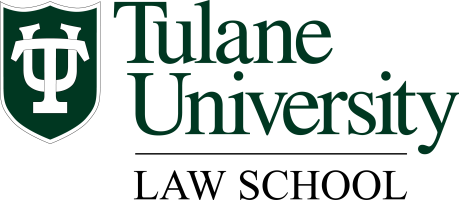 2L EmployersEmployerCityState/CountryACLUNew OrleansLouisianaAdams and Reese LLP New OrleansLouisianaAmerican Federation of Labor and Congress of Industrial Organizations (AFL-CIO)Las VegasNevadaAkin Gump Strauss Hauer & Feld LLP HoustonTexasAlaska Department of Law AnchorageAlaskaAlliance for Affordable Energy New OrleansLouisianaAlston & Bird, LLP WashingtonDistrict of ColumbiaAmerihealth Caritas Baton RougeLouisianaAmini & Conant, LLP AustinTexasHunton Andrews Kurth LLP HoustonTexasAngels Baseball LPAnaheimCaliforniaAnglin Flewelling Rasmussen Campbell & Trytten, LLP PasadenaCaliforniaAnimal Legal Defense Fund CotatiCaliforniaAnthony M. DiLeo, APC New OrleansLouisianaArnold & Porter Kaye Scholer LLP HoustonTexasArtha Capital Mexico CityMexicoAtlanta Legal Aid Society, Inc. AtlantaGeorgiaBaker Botts LLP HoustonTexasBakerHostetler LLP AtlantaGeorgiaBaldwin Haspel Burke & Mayer, LLC New OrleansLouisianaBarrasso Usdin Kupperman Freeman & Sarver, LLC New OrleansLouisianaBaumTech, LLC ArabiLouisianaBeasley AllenMontgomeryAlabamaBimini Superfast Operations, LLC MiamiFloridaBlank Rome LLP HoustonTexasBlue Williams LLP MetairieLouisianaBooth & Booth, APLC New OrleansLouisianaBoyd & Jenerette PAJacksonvilleFloridaBracewell LLPHoustonTexasBradley Arant Boult Cummings LLP BirminghamAlabamaBreazeale, Sachse & Wilson LLP New OrleansLouisianaBroad Street Sports Management LLC New OrleansLouisianaBrooklyn Defender Services BrooklynNew YorkBrown Sims, PCNew OrleansLouisianaBruno & Bruno, LLP New OrleansLouisianaBryan Cave Leighton Paisner LLP San FranciscoCaliforniaBurr & Forman LLP BirminghamAlabamaButler Snow LLP BirminghamAlabamaCahill Gordon & Reindel LLPNew YorkNew YorkCalifornia Department of Justice, Office of the Attorney General Los AngelesCaliforniaCapital Post-Conviction Project of Louisiana New OrleansLouisianaCapitelli & Wicker New OrleansLouisianaCarroll, Kelly, Trotter, Franzen, McBride & PeabodyLong BeachCaliforniaCarter Law Group, LLC New OrleansLouisianaCarver Darden Law Firm New OrleansLouisianaCatholic Charities Archdiocese of New Orleans  New OrleansLouisianaCavignac Sports Group New OrleansLouisianaCenter For International Environmental Law WashingtonDistrict of ColumbiaCentral Law Group EvanstonIllinoisChaffe McCall, LLP New OrleansLouisianaChaffetz & Lindsey LLP New YorkNew YorkChildren At Risk HoustonTexasCity of Detroit, Mayor's Office DetroitMichiganCity of Jacksonville, Office of General Counsel JacksonvilleFloridaCity of New Orleans, City Attorney's Office New OrleansLouisianaCity of New Orleans, Real Estate & Records New OrleansLouisianaCivilian Board of Contract Appeals WashingtonDistrict of ColumbiaCleary Gottlieb Steen & Hamilton LLP New YorkNew YorkClyde & Co New YorkNew YorkCoast To Coast Legal Aid of South FloridaPlantationFloridaCoats Rose PCNew OrleansLouisianaCody & PfursichLancasterPennsylvaniaCokinos | Young HoustonTexasCollins & Lacy, PCColumbiaSouth CarolinaColorado Judicial Branch, Second District Court BoulderColoradoHonorable David H. GoldbergColorado Public Defender DenverColoradoConroy Law Firm MetairieLouisianaCook County Public Defender ChicagoIllinoisCook County State's Attorney's Office ChicagoIllinoisCrady, Jewett McCulley & Houren LLP HoustonTexasCravath, Swaine & Moore LLP New YorkNew YorkCrowley Maritime Corporation JacksonvilleFloridaDavis Polk & Wardwell New YorkNew YorkDeakle Couch Law Firm, PLLC HattiesburgMississippiDegan Blanchard & Nash New OrleansLouisianaDeKalb County District Attorney's Office DecaturGeorgiaDell, Inc. Round RockTexasDepartment of Children and Family Services New OrleansLouisianaDeutsch Kerrigan, LLP New OrleansLouisianaDistrict Attorney's Office, San Diego County San DiegoCaliforniaDistrict Department of Energy & Environment New OrleansLouisianaDocumentation Center of Cambodia Phnom PenhCambodiaDonaldson + Callif, LLP Beverly HillsCaliforniaDuggins Wren Mann & Romero, LLP AustinTexasEden House New OrleansLouisianaEnterprise Products Partners, LPHoustonTexasEntertainment Law Legal Assistance Project New OrleansLouisianaEnvironmental Law & Policy Center ChicagoIllinoisFarmworker Justice WashingtonDistrict of ColumbiaFayette County Office of the Commonwealth's Attorney LexingtonKentuckyFederal Communications Commission WashingtonDistrict of ColumbiaFederal Energy Regulatory Commission WashingtonDistrict of ColumbiaFederal Maritime Commission WashingtonDistrict of ColumbiaFederal Public Defender MontgomeryAlabamaFederal Railroad Administration WashingtonDistrict of ColumbiaFishman Haygood, LLPNew OrleansLouisianaFMI Corporation TampaFloridaForman Watkins & Krutz LLP New OrleansLouisianaFounders Legal AtlantaGeorgiaFowler Rodriguez MiamiFloridaFox Rothschild LLPChicagoIllinoisSeattleWashingtonFragomen, Del Rey, Bernsen & Loewy, LLP ChicagoIllinoisNew YorkNew YorkFreehill Hogan & Mahar LLP New YorkNew YorkFrilot LLCNew OrleansLouisianaFTI Consulting WashingtonDistrict of ColumbiaGainsburgh Benjamin David Meunier & Warshauer, LLC New OrleansLouisianaGalloway, Johnson, Tompkins, Burr and Smith New OrleansLouisianaGarvey, Smith & Nehrbass LLC MetairieLouisianaGauthier Murphy & HoughtalingMetairieLouisianaGertler Law Firm New OrleansLouisianaGieger Laborde & Laperouse, LLC New OrleansLouisianaGjerset and Lorenz LLP AustinTexasGlobal Road Entertainment Los AngelesCaliforniaGreater New Orleans Inc. New OrleansLouisianaGold, Weems, Bruser, Sues & Rundell AlexandriaLouisianaGoodell Law Firm LafayetteLouisianaGoodis, Thompson, and Miller St. PetersbergFloridaGoodwin Procter LLP BostonMassachusettsNew YorkNew YorkGreater New Orleans Fair Housing Action Center New OrleansLouisianaGulf Restoration Network New OrleansLouisianaHamilton, Miller & Birthisel, LLP TampaFloridaHarris County Attorney's Office HoustonTexasHarris County District Attorney's Office HoustonTexasHarrison & Held, LLP ChicagoIllinoisHarvard Immigration and Refugee Clinical Program BostonMassachusettsHarvard Legal Aid Bureau CambridgeMassachusettsHaslam & Gallagher Fort WorthTexasHaynes and Boone LLP HoustonTexasHennepin County Attorney's Office MinneapolisMinnesotaHerman Herman & Katz, LLC New OrleansLouisianaHernandez Consulting LLCNew OrleansLouisianaHispanic Association of Colleges and UniversitiesWashingtonDistrict of ColumbiaHolocaust Art Restitution Project WashingtonDistrict of ColumbiaHuman Rights Initiative of North TexasDallasTexasHusch Blackwell LLP ChattanoogaTennesseeICM Partners Los AngelesCaliforniaImmigrant Law Group PC PortlandOregonImpact Sports Basketball New OrleansLouisianaInce & CoShanghaiChinaIndependent Sports & Entertainment ChicagoIllinoisInnocence ProjectNew OrleansLouisianaInternational Justice Project NewarkNew JerseyInternational Maritime Organization LondonUnited KingdomIrwin Fritchie Urquhart & Moore LLC New OrleansLouisianaJackson & McPherson, LLC New OrleansLouisianaJackson Lewis LLP OrlandoFloridaJavier Law Firm LLC New OrleansLouisianaJefferson Parish District Attorney's Office GretnaLouisianaJesse Collins Entertainment BurbankCaliforniaJesuit Refugee Services BirkirkaraMaltaJones Day New YorkNew YorkJones Walker LLPBaton RougeLouisianaNew OrleansLouisianaKantrow, Spaht, Weaver & Blitzer  Baton RougeLouisianaKasowitz Benson Torres & Friedman LLP New YorkNew YorkKaufman Borgeest & Ryan LLP ValhallaNew YorkKean Miller LLP New OrleansLouisianaKelly Hart & Pitre New OrleansLouisianaKing County Department of Public Defense SeattleWashingtonKing & Jurgens, LLCNew OrleansLouisianaKingdom of Cambodia's Ministry of Culture and Fine Arts Phnom PenhCambodiaKings County District Attorney BrooklynNew YorkKirkland & Ellis LLP HoustonNew YorkKrebs Farley, PLLC New OrleansLouisianaKuchler Polk Weiner, LLCNew OrleansLouisianaLamothe Law Firm, LLC New OrleansLouisianaLangrock, Sperry & Wool BurlingtonVermontLatham & Watkins LLP HoustonTexasNew YorkNew YorkLaw Office of John W. Redmann, LLC GretnaLouisianaLaw Office of Warren A. "Chip" Forstall, Jr. New OrleansLouisianaLaw Offices of Joseph W. Scalia RosevilleCaliforniaLaw Offices of Robert E. Birtel New OrleansLouisianaLegal Outreach, Inc. QueensNew YorkLewis Longman & Walker West Palm BeachFloridaLewis, Kullman, Sterbcow & Abramson New OrleansLouisianaLiberty Mutual Insurance Co.New OrleansLouisianaLiskow & Lewis New OrleansLouisianaLos Angeles Public Defender Los AngelesCaliforniaLouisiana 22nd Judicial District CourtConvingtonLouisianaHonorable Mary C. DevereuxLouisiana 24th Judicial District Court GretnaLouisianaHonorable June Berry DarensburgHonorable Raymond SteibLouisiana Court of Appeal, Fifth Circuit GretnaLouisianaHonorable Fredericka H. WickerLouisiana Court of Appeal, Fourth Circuit New OrleansLouisianaHonorable Joy Cossich LobranoLouisiana Department of Justice, Office of the Attorney General Baton RougeLouisianaLouisiana House of Representatives Baton RougeLouisianaLouisiana Supreme Court New OrleansLouisianaLowe Stein Hoffman Allweiss & Hauver New OrleansLouisianaLugenbuhl Wheaton Peck Rankin & Hubbard New OrleansLouisianaMadison Square Garden New YorkNew YorkMartzell Bickford & Centola, APC New OrleansLouisianaMatrix, LLC BirminghamAlabamaMatthews Lawson McCutcheon & Joseph LLC HoustonTexasMayer Brown LLP HoustonTexasMcConnell Valdés LLCSan JuanPuerto RicoMiami-Dade State Attorney's Office MiamiFloridaMilbank, Tweed, Hadley & McCloy LLP New YorkNew YorkMinnesota Vikings MinneapolisMinnesotaMississippi District Attorney's Office GulfportMississippiMorris, Manning & Martin, LLP AtlantaGeorgiaMorris, Nichols, Arsht & Tunnell LLP WilmingtonDelawareMorrison & Foerster LLP San FranciscoCaliforniaMTA New York City Transit New YorkNew YorkMurphy, Rogers, Sloss, Gambel & TompkinsNew OrleansLouisianaMurray Law Firm New OrleansLouisianaNAACP Legal Defense & Educational Fund, Inc. WashingtonDistrict of ColumbiaNational Center for Lesbian Rights San FranciscoCaliforniaNational Oceanic and Atmospheric Administration, Office of General Counsel WashingtonDistrict of ColumbiaNatural Resources Defense Council New YorkNew YorkNBC Sports StamfordConnecticutNCAA IndianapolisIndianaNeunerPate LafayetteLouisianaNew Jersey Office of the Attorney General NewarkNew JerseyNew Orleans City Hall New OrleansLouisianaNew Orleans Saints New OrleansLouisianaNew York City Department of Environmental Protection FlushingNew YorkNew York City Law Department New YorkNew YorkNew York City Office of the Comptroller New OrleansLouisianaNew York County Defender Services New YorkNew YorkNew York County District Attorney's Office New YorkNew YorkNFL New YorkNew YorkNorth Carolina Prisoner Legal ServicesRaleighNorth CarolinaNorthern Fund Management America, LLC StamfordConnecticutOchsner Health System New OrleansLouisianaOffice of the District Attorney General NashvilleTennesseeOffice of the Independent Police Monitor New OrleansLouisianaOgletree Deakins Nash Smoak & Stewart, PCNew OrleansLouisianaOrange County Public Defender Santa AnaCaliforniaOrleans Parish Civil District Court New OrleansLouisianaHonorable Robin GiarrussoOrleans Parish District Attorney's Office New OrleansLouisianaOrleans Public DefendersNew OrleansLouisianaOrrick, Herrington & Sutcliffe LLP HoustonTexasPalmer Biezup & Henderson LLP PhiladelphiaPennsylvaniaPaul Hastings LLP ShanghaiChinaPearl River County Circuit Court PicayuneMississippiHonorable Richelle LumpkinPenn Stuart AbingdonVirginiaPhelps Dunbar LLP New OrleansLouisianaPhillips Auction House New YorkNew YorkPlauché Maselli Parkerson LLP New OrleansLouisianaPollack Pollack & Kogan LLC MiamiFloridaPort of New Orleans New OrleansLouisianaPorteous, Hainkel & Johnson, LLP New OrleansLouisianaPro Football Focus MadisonWisconsinProject SAVE New OrleansLouisianaProskauer Rose LLP New OrleansLouisianaPublic Defender Service for the District of Columbia WashingtonDistrict of ColumbiaPusateri, Johnston, Guillot & Greenbaum, LLC New OrleansLouisianaRachel C. Schmidt, LLC MetairieLouisianaRCG of North Carolina, LLC RaefordNorth CarolinaReady Law LLC MetairieLouisianaReed & Scardino, LLP AustinTexasReed Smith LLP HoustonTexasResorts World MiamiFloridaRichards Layton & Finger WilmingtonDelawareRobbins Lane Entertainment ChicagoIllinoisRobes Law GroupDelrayFloridaRomano Law PLLC New YorkNew YorkRopes & Gray LLP New YorkNew YorkRoth Law Firm, LLCNew OrleansLouisianaRusty Hardin & Associates LLP HoustonTexasSan Francisco City Attorney's Office San FranciscoCaliforniaSan Francisco Office of the Public Defender San FranciscoCaliforniaSangisetty Law Firm New OrleansLouisianaSchulte Roth & Zabel LLP New YorkNew YorkScott, Vicknair, Hair & Checki, LLC New OrleansLouisianaSeagate Technology, LLC CupertinoCaliforniaSecurities Industry and Financial Markets Association New YorkNew YorkSegal McCambridge Singer & MahoneyHoustonTexasSelect Sports Group HoustonTexasSher Garner Cahill Richter Klein & Hilbert, LLC New OrleansLouisianaShields Mott LLP New OrleansLouisianaShook Hardy & Bacon LLP Kansas CityMissouriSidley Austin LLP HoustonTexasNew YorkNew YorkSiegel Sports & Entertainment LLC PhiladelphiaPennsylvaniaSimon, Peragine, Smith & Redfearn, LLPNew OrleansLouisianaSioli Alexander Pino MiamiFloridaSkadden Arps Slate Meagher & Flom LLP WilmingtonDelawareHoustonTexasNew YorkNew YorkSmith & Fawer, LLC New OrleansLouisianaSocial Justice Collaborative OaklandCaliforniaSocial Security Administration ChicagoIllinoisSony Interactive Entertainment San MateoCaliforniaSoutheast Louisiana Legal Services New OrleansLouisianaSouthern Environmental Law Center CharlottesvilleVirginiaSouthern Poverty Law Center New OrleansLouisianaSports 1 Marketing IrvineCaliforniaSt. Bernard Parish District AttorneyChalmetteLouisianaSt. Jude Children’s Research Hospital MemphisTennesseeStaines & Eppling MetairieLouisianaStanley, Reuter, Ross, Thornton, & Alford LLC New OrleansLouisianaStone Pigman Walther Wittmann LLCNew OrleansLouisianaSullivan & Cromwell LLP New YorkNew YorkTabak, Mellusi & Shisha, LLP New YorkNew YorkTaggart Morton LLC New OrleansLouisianaTarrant County District Attorneys Office Fort WorthTexasTaylor, Wellons, Politz & Duhe Baton RougeLouisianaTexas Workforce Commission AustinTexasThe Angel Law Firm Los AngelesCaliforniaThe Bohm Law Group SacramentoCaliforniaThe Borne Law Firm, LLCNew OrleansLouisianaThe Bronx Defenders BronxNew YorkThe Chartwell Center New OrleansLouisianaThe ELLA Project New OrleansLouisianaThe Hite Law Group LLC New OrleansLouisianaThe Keaty Patent Firm New OrleansLouisianaThe Kullman Firm, APLC New OrleansLouisianaThe Moeller Firm LLC New OrleansLouisianaThe Mussalli Law Firm The WoodlandsTexasThe Pro Bono Project New OrleansLouisianaThomas N. Silverman, PAPalm Beach GardensFloridaThompson, Coe, Cousins & Irons, LLP HoustonTexasTroy Law, PLLC FlushingNew YorkTuan Olona LLP New YorkNew YorkTulane Institute on Water Resources Law and Policy New OrleansLouisianaTulane University New OrleansLouisianaUK P&I Club Thomas Miller, Inc. Jersey CityNew JerseyUniversity of California, Irvine - Athletic DepartmentIrvineCaliforniaUnglesby & Greenberg, LLC New OrleansLouisianaUS Naval Academy AnnapolisMarylandUS Army Corps of Engineers, Alaska District AnchorageAlaskaUS Army JAG Corps WashingtonDistrict of ColumbiaUS Attorney's Office, Northern District of Alabama BirminghamAlabamaUS Attorney's Office, Eastern District of Louisiana New OrleansLouisianaUS Attorney's Office, Southern District of Alabama MobileAlabamaUS Bankruptcy Court, Eastern District of Louisiana New OrleansLouisianaUS Bankruptcy Court, Middle District of Florida OrlandoFloridaUS Bankruptcy Court, Southern District of Mississippi GulfportMississippiHonorable Katharine SamsonUS Coast Guard, Eighth District New OrleansLouisianaUS Court of Appeals for the Eleventh DistrictMiamiFloridaHonorable Adalberto JordanUS Department of Commerce, National Oceanic and Atmospheric Administration WashingtonDistrict of ColumbiaUS Department of Homeland Security, Immigration and Customs Enforcement New OrleansLouisianaUS Department of Homeland Security, Office of General Counsel WashingtonDistrict of ColumbiaUS Department of Justice San FranciscoCaliforniaPhiladelphiaPennsylvaniaWashingtonDistrict of ColumbiaUS District Court, Eastern District of Louisiana New OrleansLouisianaHonorable Martin LC FeldmanHonorable Jane Triche MilazzoHonorable Kurt EngelhardtHonorable Nannette Jolivette BrownUS District Court, Northern District of Alabama BirminghamAlabamaHonorable Madeline HaikalaUS District Court, Southern District of Texas Honorable Jason LibbyCorpus ChristiTexasHonorable Kenneth HoytHoustonTexasUS District Court, Western District of Arkansas El DoradoArkansasHonorable Susan O. HickeyUS Environmental Protection Agency, Region 4 AtlantaGeorgiaUS Equal Employment Opportunity Commission New OrleansLouisianaNew YorkNew YorkUS House of Representatives WashingtonDistrict of ColumbiaUS Navy JAG Corps JacksonvilleFloridaUS Patent & Trademark Office DallasTexasAlexandriaVirginiaUS Securities and Exchange Commission WashingtonDistrict of ColumbiaValero Energy Corporation San AntonioTexasVedder Price PCChicagoIllinoisVenable LLP WashingtonDistrict of ColumbiaVerspoor Waalkes PC Grand RapidsMichiganVinson & Elkins LLP HoustonTexasWang Jing & Co Law Firm GuangzhouChinaWarshaw Burstein, LLP New YorkNew YorkWeil, Gotshal & Manges LLP New YorkNew YorkWiener Weiss & Madison, APLC ShreveportLouisianaWiley Rein LLPWashingtonDistrict of ColumbiaWilson Elser Moskowitz Edelman & Dicker LLP New OrleansLouisianaWinston & Strawn LLP New YorkNew YorkWomen's Law Project PhiladelphiaPennsylvaniaWoody Falgoust Law Corporation ThibodauxLouisianaXilinx, Inc.San JoseCaliforniaZlien New OrleansLouisianaZontlaw FirmNew YorkNew York